PLANO DE ENSINO – LATO SENSU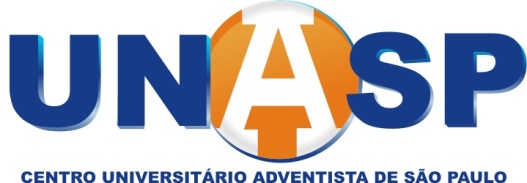 
Campus: ______________________________________
Curso: ________________________________________DISCIPLINACÓD. DISCIPLINAPROFESSORANO/SEMESTRECRÉDITOSCARGA HORÁRIA SALA DE AULA (H)CARGA HORÁRIA EM ESPAÇOS DIVERSIFICADOS (H)CARGA HORÁRIA A DISTÂNCIA (H)CARGA HORÁRIA TOTAL (H)AAAA/SVer matriz curricularSe previsto no PPCEMENTACopiar exatamente o texto do Projeto Pedagógico do Curso (PPC)OBJETIVOS1. 2. 3. ORGANIZAÇÃO DIDÁTICO-METODOLÓGICAORGANIZAÇÃO DIDÁTICO-METODOLÓGICAORGANIZAÇÃO DIDÁTICO-METODOLÓGICAORGANIZAÇÃO DIDÁTICO-METODOLÓGICACONTEÚDOMETODOLOGIAS DE ENSINO-APRENDIZAGEM PREVISTASCARGA HORÁRIA
PREVISTASALA DE AULA(S) ESPAÇO DIVERSIFICADO(E) A DISTÂNCIA(D)Diversificar as metodologias de ensino-aprendizagem.TOTALTotal deve corresponder ao total de horasAVALIAÇÃO - INSTRUMENTOS E CRITÉRIOS1. Avaliação deve ser contínua. Diversificar os instrumentos e definir claramente os critérios.2. 3.FORMA DE INTEGRAÇÃO COM A FILOSOFIA INSTITUCIONAL A partir da Filosofia, Missão, Visão, Objetivos InstitucionaisBIBLIOGRAFIA5 Livros e acrescentar periódicos (bibliografia efetivamente utilizada na disciplina)1. 2. 3. 4.5.